T.CGEYVE KAYMAKAMLIĞIAHMET YESEVİ  İLKOKULU MÜDÜRLÜĞÜ2024-2028 STRATEJİK PLANI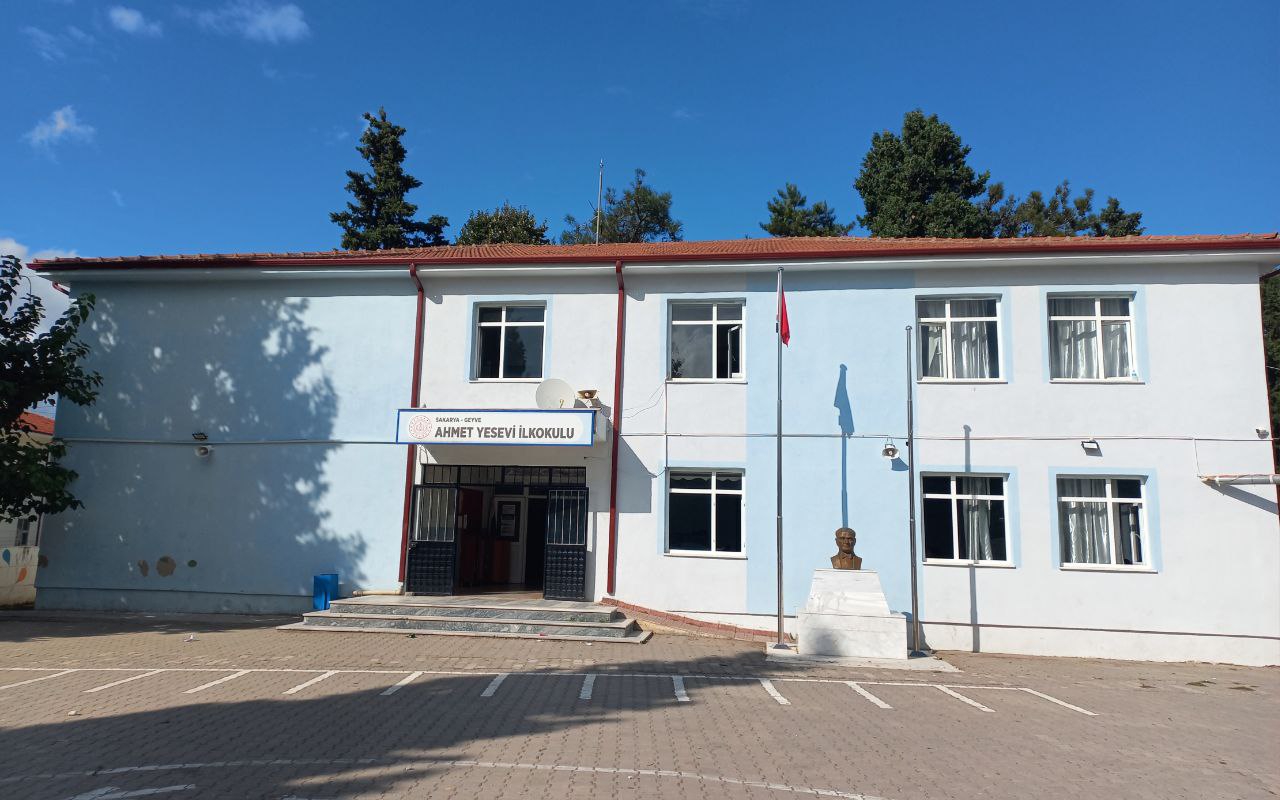 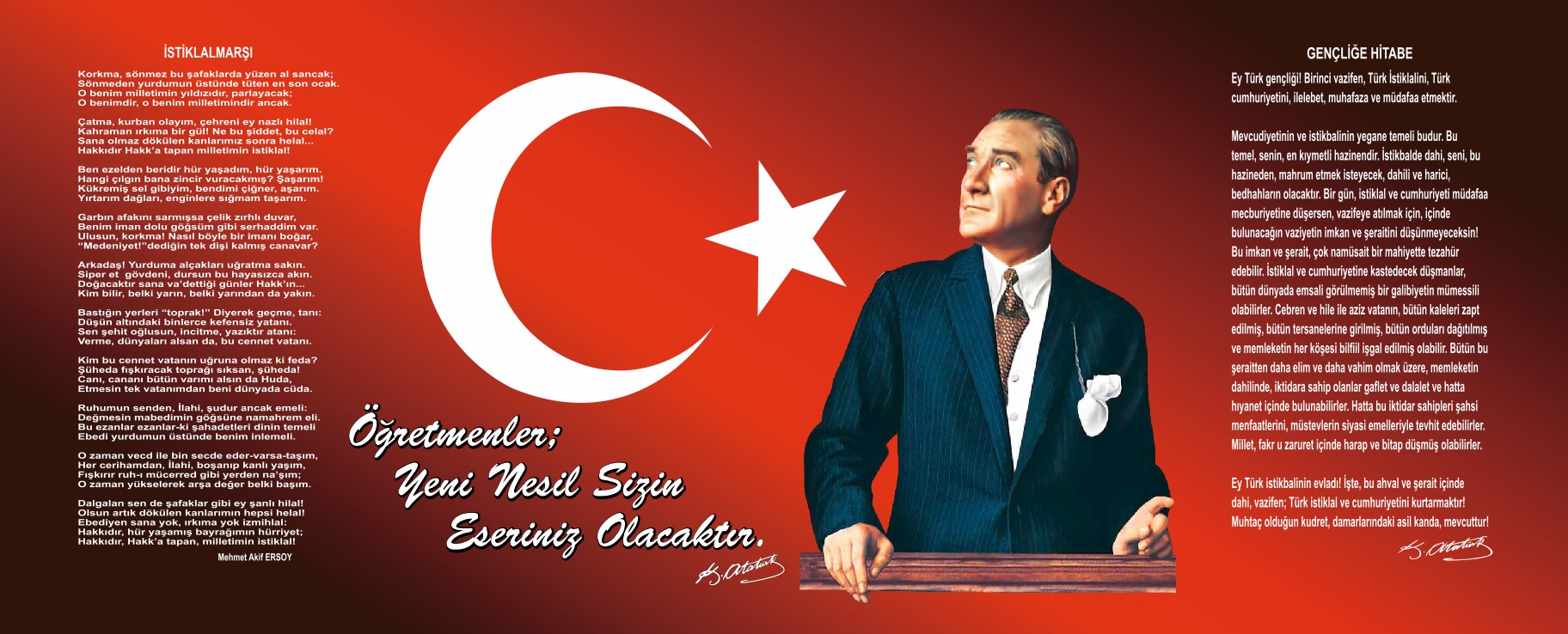 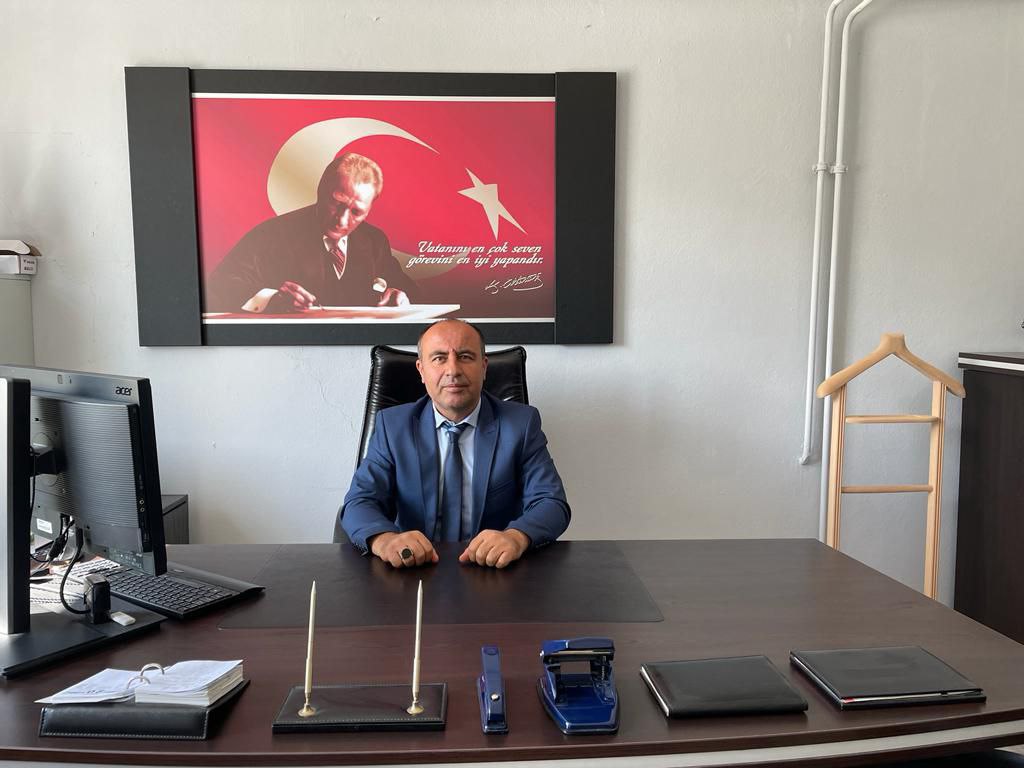 Sunuş:Çok hızlı gelişen, değişen teknolojilerle bilginin değişim süreci de hızla değişmiş ve başarı için sistemli ve planlı bir çalışmayı kaçınılmaz kılmıştır. Sürekli değişen ve gelişen ortamlarda çağın gerekleri ile uyumlu bir eğitim öğretim anlayışını sistematik bir şekilde devam ettirebilmemiz, belirlediğimiz stratejileri en etkin şekilde uygulayabilmemiz ile mümkün olacaktır. Başarılı olmak da iyi bir planlama ve bu planın etkin bir şekilde uygulanmasına bağlıdır. Kapsamlı ve özgün bir çalışmanın sonucu hazırlanan Stratejik Plan okulumuzun çağa uyumu ve gelişimi açısından tespit edilen ve ulaşılması gereken hedeflerin yönünü doğrultusunu ve tercihlerini kapsamaktadır. Katılımcı bir anlayış ile oluşturulan Stratejik Plânın, okulumuzun eğitim yapısının daha da güçlendirilmesinde bir rehber olarak kullanılması amaçlanmaktadır. Belirlenen stratejik amaçlar doğrultusunda hedefler güncellenmiş ve okulumuzun 2024-2028 yıllarına ait stratejik plânı hazırlanmıştır. Bu planlama; 5018 sayılı Kamu Mali Yönetimi ve Kontrol Kanunu gereği, Kamu kurumlarında stratejik planlamanın yapılması gerekliliği esasına dayanarak hazırlanmıştır. Zoru hemen başarırız, imkânsızı başarmak zaman alır. Okulumuza ait bu planın hazırlanmasında her türlü özveriyi gösteren ve sürecin tamamlanmasına katkıda bulunan idarecilerimize, stratejik planlama ekiplerimize, İlçe Milli Eğitim Müdürlüğümüz Strateji Geliştirme Bölümü çalışanlarına teşekkür ediyor, bu plânın başarıyla uygulanması ile okulumuzun başarısının daha da artacağına inanıyor, tüm personelimize başarılar diliyorum.	    Cavit AYKAN                                                                                                Okul MüdürüİÇİNDEKİLERSunuş	Hata! Yer işareti tanımlanmamış.İçindekiler	4BÖLÜM I: GİRİŞ ve PLAN HAZIRLIK SÜRECİ	4TABLO 1:STRATEJİK PLAN ÜST KURULUBÖLÜM II: DURUM ANALİZİ	4Okulun Kısa Tanıtımı 	4Okulun Mevcut Durumu: Temel İstatistikler	4Tablo 2: Temel Bilgiler Tablosu- Okul KünyesiTablo 3: Çalışan Bilgileri TablosuTablo 4: Okul Yerleşkesine İlişkin BilgilerTablo 5: Sınıf ve Öğrenci SayılarıTablo 6: Teknolojik Kaynaklar TablosuTablo 7: Gelir Gider TablosuPAYDAŞ ANALİZİ	4Tablo 8: 2024-2028 STRATEJİK PLAN ÖĞRENCİ GÖRÜŞ VE DEĞERLENDİRME ANKET SONUÇLARITablo 9: Öğrenci Anketlerine Göre Okulun Olumlu (Başarılı)- Olumsuz(Başarısız) YönleriTABLO 10: 2024-2028 STRATEJİK PLAN ÖĞRETMEN GÖRÜŞ VE DEĞERLENDİRME ANKET SONUÇLARITablo 11: Öğretmen Anketlerine Göre Okulun Olumlu (Başarılı)- Olumsuz(Başarısız) YönleriTABLO 12: 2024-2028 STRATEJİK PLAN VELİ GÖRÜŞ VE DEĞERLENDİRME ANKET SONUÇLARITablo 13: Veli Anketlerine Göre Okulun Olumlu (Başarılı)- Olumsuz(Başarısız) YönleriGZFT (Güçlü, Zayıf, Fırsat, Tehdit) Analizi	4Tablo 14: GZFT (Güçlü, Zayıf, Fırsat, Tehdit) TablolarıGelişim ve Sorun Alanları	4BÖLÜM III: MİSYON, VİZYON VE TEMEL DEĞERLER	4MİSYONUMUZ 	4VİZYONUMUZ 	4TEMEL DEĞERLERİMİZ 	4BÖLÜM IV: AMAÇ, HEDEF VE EYLEMLER	4TABLO 15:Performans GöstergeleriTEMA I: EĞİTİM VE ÖĞRETİME ERİŞİM	4TEMA II: EĞİTİM VE ÖĞRETİMDE KALİTENİN ARTIRILMASI	4TEMA III: KURUMSAL KAPASİTE	4V. BÖLÜM: MALİYETLENDİRME	4TABLO 16: 2024-202 Stratejik Planı Faaliyet/Proje Maliyetlendirme TablosuBÖLÜM I: GİRİŞ ve PLAN HAZIRLIK SÜRECİTablo 1: Stratejik Plan Üst KuruluBÖLÜM II:DURUM ANALİZİOkulun Kısa Tanıtımı1990-1991 öğretim yılında 5 sınıflı ilkokul olarak eğitim ve öğretime açılan okulumuz 2006-2007 eğitim öğretim yılına kadar İlköğretim 1. kademe (1-5) olarak devam etmiştir. 2006-2007 eğitim- öğretim yılından itibaren yapılan 8 derslikli ek bina ile birlikte (1-8) sınıflar olarak 2011 -2012 eğitim öğretim yılının sonuna kadar eğitime devam etmiştir. 2012 – 2013 eğitim öğretim yılından itibaren ise 4+4+4 sistemine geçilmesiyle tek katlı olan eski binada ilkokul olarak eğitime başlanmıştır. 2013-2014 eğitim öğretim yılında sadece ilkokula dönüştürülerek günümüze kadar Ahmet Yesevi İlkokulu olarak faaliyetine devam etmektedir.    Şu anda bir müdür, bir müdür yardımcısı, 16 öğretmen ve 303 öğrenci ile eğitim-öğretime devam etmekteyiz. Okulumuzda 1 Kadrolu hizmetli personelimiz yanında İŞ KUR tarafından 1 tane hizmetli tarafından temizlik hizmetlerimiz görülmektedir.Okulun Mevcut Durumu: Temel İstatistiklerOkul KünyesiTablo 2: Temel Bilgiler Tablosu- Okul KünyesiÇalışan BilgileriTablo 3: Çalışan Bilgileri TablosuOkulumuz Bina ve AlanlarıTablo 4: Okul Yerleşkesine İlişkin Bilgiler Sınıf ve Öğrenci BilgileriTablo 5: Sınıf ve Öğrenci SayılarıDonanım ve Teknolojik KaynaklarımızTeknolojik kaynaklar başta olmak üzere okulumuzda bulunan çalışır durumdaki donanım malzemesine ilişkin bilgiye alttaki tabloda yer verilmiştir.Tablo 6: Teknolojik Kaynaklar TablosuGelir ve Gider BilgisiOkulumuzun genel bütçe ödenekleri, okul aile birliği gelirleri ve diğer katkılarda dâhil olmak üzere gelir ve giderlerine ilişkin son iki yıl gerçekleşme bilgileri alttaki tabloda verilmiştir.Tablo 7: Gelir Gider TablosuPAYDAŞ ANALİZİKurumumuzun temel paydaşları öğrenci, veli ve öğretmen olmakla birlikte eğitimin dışsal etkisi nedeniyle okul çevresinde etkileşim içinde olunan geniş bir paydaş kitlesi bulunmaktadır. Paydaşlarımızın görüşleri anket, toplantı, dilek ve istek kutuları, elektronik ortamda iletilen önerilerde dâhil olmak üzere çeşitli yöntemlerle sürekli olarak alınmaktadır.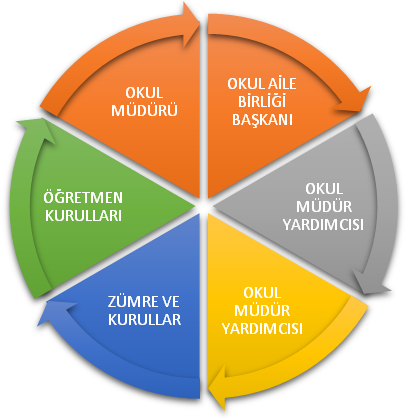 Şekil 1: Paydaş AnaliziPaydaş anketlerine ilişkin ortaya çıkan temel sonuçlara altta yer verilmiştir: Ahmet Yesevi İlkokulu İdaresi tarafından 02/01/2023- 05/02/2023 tarihleri arasında yapılan paydaş anketi sonuçları:Tablo 8: 2024-2028 STRATEJİK PLAN ÖĞRENCİ GÖRÜŞ VE DEĞERLENDİRME ANKET SONUÇLARISanatsal ve Kültürel faaliyetlere katılmayan öğretncilerimiz spor gibi başka alanlarda aktif olmaktadırlar.Tablo 9: Öğrenci Anketlerine Göre Okulun Olumlu (Başarılı)- Olumsuz (Başarısız) YönleriÖğretmen Anketi Sonuçları:TABLO 10: 2024-2028 STRATEJİK PLAN ÖĞRETMEN GÖRÜŞ VE DEĞERLENDİRME ANKET SONUÇLARIOkulumuz ile ilgili kararlar öğretmenlerimizinde aktif katılımıyla alınmaktadır.Tablo 11: Öğretmen Anketlerine Göre Okulun Olumlu (Başarılı)- Olumsuz(Başarısız) YönleriVeli Anketi Sonuçları:TABLO 12: 2024-2028 STRATEJİK PLAN VELİ GÖRÜŞ VE DEĞERLENDİRME ANKET SONUÇLARIVeillerimize Okul ve öğrencileriyle ilgili herhangi bir değişiklik durumunda aktif geri dönüt yapılmaktadır.Tablo 13: Veli Anketlerine Göre Okulun Olumlu (Başarılı)- Olumsuz(Başarısız) Yönleriİçsel FaktörlerTablo 14: GZFT (Güçlü, Zayıf, Fırsat, Tehdit) TablolarıGüçlü YönlerZayıf YönlerDışsal Faktörler FırsatlarTehditlerGelişim ve sorun alanlarına ilişkin GZFT analizinden yola çıkılarak saptamalar yapılırken yukarıdaki tabloda yer alan ayrımda belirtilen temel sorun alanlarına dikkat edilmesi gerekmektedir.Gelişim ve Sorun AlanlarımızMİSYONUMUZ	Karşılaştığı sorunlara akılcı çözümler üreten, kendi kültürünü özümseyen, buna göre değişimleri ve yenilikleri yorumlayarak katılımcı bir anlayışla hedeflerini koyabilen, evrensel, insan haklarına ve değerlerine saygılı, bilimsel düşünebilen ve milli değerlerini gelecek kuşaklara aktarabilen, sorumluluk sahibi, yurttaş olma bilincine sahip kendini ifade edebilen, yeniliğe ve değişime açık, üretken bireyler yetiştirmektirVİZYONUMUZ	Yenilikçi,Toplumsal sorunların farkında olan ve bunlara çözüm üretebilen,Yaşam boyu öğrenenler topluluğu olmayı hedefler.TEMEL DEĞERLERİMİZ1) Önce İnsan,2) Karşılıklı güven ve dürüstlük,3) Sabırlı, hoşgörülü ve kararlılık,4) Adaletli performans değerlendirme,5) Kendisiyle ve çevresiyle barışık olma,6) Yetkinlik, üretkenlik ve girişimcilik ruhuna sahip olmak,7) Doğa ve çevreyi koruma bilinci,8) Sorumluluk duygusu ve kendine güven bilincini kazandırma.9) Bireysel öğrenme ve becerileri desteklemek10)Açıklık ve erişilebilirlik11)Liyakat12)Kültürel ve Sanatsal Duyarlılık ile Sportif Beceri13) Eğitimde süreklilik anlayışı,14) Sürekli gelişim ve iletişim15)Sürekli gelişim ve iletişimBÖLÜM IV: AMAÇ, HEDEF VE EYLEMLERStratejik Amaç 1: Bütün bireylerin eğitim ve öğretime adil şartlar altında erişmesini ve yine eğitim öğretimini adil şartlar altında tamamlamasını sağlamak.Stratejik Hedef 1.1.Plan dönemi sonuna kadar dezavantajlı gruplar başta olmak üzere, eğitim ve öğretimin her tür ve kademesinde katılım ve tamamlama oranlarını artırmak, uyum ve devamsızlık sorunlarını gidermektir.TABLO 15: Performans Göstergeleri EylemlerStratejik Amaç 2: Bütün bireylere ulusal ve uluslararası ölçütlerde bilgi, beceri, tutum ve davranışın kazandırılmasına; girişimci, yenilikçi, dil becerileri yüksek, iletişime ve öğrenmeye açık, özgüven ve sorumluluk sahibi sağlıklı ve mutlu bireylerin yetişmesine imkân sağlamak.Stratejik Hedef 2.1.Öğrenme kazanımlarını takip eden ve velileri de sürece dâhil eden bir yönetim anlayışı ile öğrencilerimizin akademik başarıları ve sosyal faaliyetlere etkin katılımı artırılacaktır.Performans GöstergeleriEylemlerTEMA III: KURUMSAL KAPASİTEStratejik Amaç 3: Beşerî, fizikî, malî ve teknolojik yapı ile yönetim ve organizasyon yapısını iyileştirerek, eğitime erişimi ve eğitimde kaliteyi artıracak etkin ve verimli bir kurumsal yapı desteklenecektir.Stratejik Hedef 3.1.Yönetim ve öğrenme etkinliklerinin izlenmesi, değerlendirilmesi ve geliştirilmesi amacıyla veriye dayalı yönetim yapısına geçilecektir.Performans GöstergeleriEylemlerStratejik Hedef 3.2. Eğitim ve öğretim hizmetlerinin etkin sunumunu sağlamak için; yönetici, öğretmen ve diğer personelin kişisel ve mesleki becerilerini geliştirerek hakkaniyetli bir şekilde ödüllendirilmesi sağlanacaktır.V. BÖLÜM:MALİYETLENDİRMETABLO 16: 2024-2028 Stratejik Planı Faaliyet/Proje Maliyetlendirme TablosuVI. BÖLÜM:İZLEME VE DEĞERLENDİRMEOkulumuz Stratejik Planı izleme ve değerlendirme çalışmalarında 5 yıllık Stratejik Planın izlenmesi ve 1 yıllık gelişim planın izlenmesi olarak ikili bir ayrıma gidilecektir. Stratejik planın izlenmesinde 6 aylık dönemlerde izleme yapılacak denetim birimleri, il ve ilçe millî eğitim müdürlüğü ve Bakanlık denetim ve kontrollerine hazır halde tutulacaktır.Yıllık planın uygulanmasında yürütme ekipleri ve eylem sorumlularıyla aylık ilerleme toplantıları yapılacaktır. Toplantıda bir önceki ayda yapılanlar ve bir sonraki ayda yapılacaklar görüşülüp karara bağlanacaktır. Yukarıda sunulan Ahmet Yesevi İlkokulu Müdürlüğü 2024-2028 Yılı Stratejik Planı 35 (Otuz Beş.) sahifeden ibaret olup, tarafımızdan incelenmiş ve imza altına alınmıştır.Cavit AYKAN                                                                                                                             Okul MüdürüUYGUNDUR30/01/2024Mehmet DOĞAN                                                                                          İlçe Milli Eğitim MüdürüÜst Kurul BilgileriÜst Kurul BilgileriEkip BilgileriEkip BilgileriAdı SoyadıUnvanıAdı SoyadıUnvanıCavit AYKANMüdürNimet ÇAKTIMüdür YardımcısıYücel SAKARYAÖğretmenMehmet ÇALÖğretmenEmine YOLCUÖğretmenSabri KİPÖğretmenYasin YILDIZÖğretmenAslıhan TANSI KİPÖğretmenKadir KARAOkul Aile Birliği BaşkanıGönüllü VeliMuhammed ŞAHİNOkul Aile Birliği üyesi                GÜLPEKGönüllü Veliİli: Sakaryaİli: Sakaryaİli: Sakaryaİli: Sakaryaİlçesi: Geyveİlçesi: Geyveİlçesi: Geyveİlçesi: GeyveAdres:Yörükler Mahallesi Çaldıran Sokak No:1 Geyve SakaryaYörükler Mahallesi Çaldıran Sokak No:1 Geyve SakaryaYörükler Mahallesi Çaldıran Sokak No:1 Geyve SakaryaCoğrafi Konum (link):Coğrafi Konum (link):https://www.kisa.link/LBgrhttps://www.kisa.link/LBgrTel. Numarası: 0 264 51700570 264 51700570 264 5170057Faks Numarası:Faks Numarası:--e- Posta Adresi:732471@meb.k12.tr732471@meb.k12.tr732471@meb.k12.trWeb sayfası adresi:Web sayfası adresi:http://geyveahmetyesevi.meb.k12.tr/http://geyveahmetyesevi.meb.k12.tr/Kurum Kodu:732471732471732471Öğretim Şekli:Öğretim Şekli:Tam GünTam GünOkulun Hizmete Giriş Tarihi: 1990Okulun Hizmete Giriş Tarihi: 1990Okulun Hizmete Giriş Tarihi: 1990Okulun Hizmete Giriş Tarihi: 1990Toplam Çalışan Sayısı Toplam Çalışan Sayısı 1919Öğrenci Sayısı:Kız146146Öğretmen SayısıKadın88Öğrenci Sayısı:Erkek157157Öğretmen SayısıErkek77Öğrenci Sayısı:Toplam303303Öğretmen SayısıToplam1515Derslik Başına Düşen Öğrenci SayısıDerslik Başına Düşen Öğrenci SayısıDerslik Başına Düşen Öğrenci Sayısı:23Şube Başına Düşen Öğrenci SayısıŞube Başına Düşen Öğrenci SayısıŞube Başına Düşen Öğrenci Sayısı:25Öğretmen Başına Düşen Öğrenci SayısıÖğretmen Başına Düşen Öğrenci SayısıÖğretmen Başına Düşen Öğrenci Sayısı23Şube Başına 30’dan Fazla Öğrencisi Olan Şube SayısıŞube Başına 30’dan Fazla Öğrencisi Olan Şube SayısıŞube Başına 30’dan Fazla Öğrencisi Olan Şube Sayısı:0Öğrenci Başına Düşen Toplam Gider MiktarıÖğrenci Başına Düşen Toplam Gider MiktarıÖğrenci Başına Düşen Toplam Gider Miktarı60Öğretmenlerin Kurumdaki Ortalama Görev SüresiÖğretmenlerin Kurumdaki Ortalama Görev SüresiÖğretmenlerin Kurumdaki Ortalama Görev Süresi5UnvanErkekKadınToplamOkul Müdürü ve Müdür Yardımcısı112Sınıf Öğretmeni5712Branş Öğretmeni011Rehber Öğretmen011Anasınıfı Öğretmeni011İdari Personel000Yardımcı Personel112Güvenlik Personeli000Toplam Çalışan Sayıları71219Okul BölümleriOkul BölümleriÖzel AlanlarVarYokOkul Kat Sayısı2Çok Amaçlı SalonXDerslik Sayısı13Çok Amaçlı SahaXDerslik Alanları (m2)49KütüphaneXKullanılan Derslik Sayısı13Fen LaboratuvarıXŞube Sayısı13Bilgisayar LaboratuvarıXİdari Odaların Alanı (m2)14İş AtölyesiXÖğretmenler Odası (m2)30Beceri AtölyesiXOkul Oturum Alanı (m2)730PansiyonXOkul Bahçesi (Açık Alan)(m2)1000Okul Kapalı Alan (m2)1070Sanatsal, bilimsel ve sportif amaçlı toplam alan (m2)0Kantin (m2)10Tuvalet Sayısı4Diğer (Yemekhane)70SINIFIKızErkekToplamAnasınıfı201535Sınıf253156Sınıf384179Sınıf264066Sınıf373067Akıllı Tahta Sayısı13TV Sayısı1Masaüstü Bilgisayar Sayısı4Yazıcı Sayısı8Taşınabilir Bilgisayar Sayısı1Fotokopi Makinası Sayısı6Projeksiyon Sayısı0İnternet Bağlantı Hızı16YıllarGelir MiktarıGider Miktarı2021230441724820221799212648Kesinlikle KatılıyorumKatılıyorumKararsızımKısmen KatılıyorumKatılmıyorum1-Öğretmenlerimle ihtiyaç duyduğumda rahatlıkla görüşebilirim.69%27%3%1%0%2-Okul müdürü ile ihtiyaç duyduğumda rahatlıkla konuşabiliyorum.46%38%8%8%1%3-Okulun rehberlik servisinden yeterince yararlanabiliyorum.40%37%9%5%9%4-Okula ilettiğimiz öneri ve isteklerimiz dikkate alınır.42%35%19%3%1%5-Okulda kendimi güvende hissediyorum.59%33%4%3%1%6-Okulda öğrencilerle ilgili alınan kararlarda bizlerin görüşleri alınır.46%35%14%3%3%7-Öğretmenler yeniliğe açık olarak derslerin işlenişinde çeşitli yöntemler kullanmaktadır.57%35%8%0%0%8-Derslerde konuya göre uygun araç gereçler kullanılmaktadır.61%32%6%0%2%9-Teneffüslerde ihtiyaçlarımı giderebiliyorum.62%30%8%1%0%10-Okulun içi ve dışı temizdir.40%30%13%8%9%11-Okulun binası ve diğer fiziki mekânlar yeterlidir.34%22%20%8%17%12-Okul kantininde satılan malzemeler sağlıklı ve güvenlidir.16%28%38%8%10%13-Okulumuzda yeterli miktarda sanatsal ve kültürel faaliyetler düzenlenmektedir.39%31%15%11%4%Okulumuzun Olumlu (başarılı) Yönlerine İlişkin Görüşleriniz.Okulumuzun Olumlu (başarılı) Yönlerine İlişkin Görüşleriniz.Okulumuzun Olumsuz (başarısız)Yönlerine İlişkin Görüşleriniz.Okulun düzenli olmasıOkulda kantin olmasıOkulu temizleyenlerin olmasıOkulda yapılan etkinliklerOkulda eğlenceli öğütler verilmesiOkulun güvenli olmasıOkul temiz olduğu için hastalıklardan korunmasıRaflarda kitap olmasıEğlenceli bir okul olmasıOkulun bahçesinde oyun alanlarının olmasıKursların olmasıOkul bahçesinin büyük olmasıProjelerin olmasıYarışmaların yapılmasıOkulda çeşitli sanatsal ve sosyal faaliyetlerin yapılmasıÖğretmenlerin çok iyi davranmasıBahçenin güvenli olmasıGörüşlerimin dikkate alınmasıKitap okuma saatinin olmasıSpor salonunun olmamasıKantin kullanım alanının yetersiz olmasıOkul tuvalet temizliğinin yeterli olamamasıKoridorlarda gürültü olmasıOkul binasının eski olması Akıllı tahtaların bulunmamasıKonferans salonunun bulunmamasıDersliklerin yetersiz oluşuKesinlikle KatılıyorumKatılıyorumKararsızımKısmen KatılıyorumKatılmıyorum1-Okulumuzda alınan kararlar, çalışanların katılımıyla alınır.54%42%0%4%0%2-Kurumdaki tüm duyurular çalışanlara zamanında iletilir.54%38%4%4%0%3-Her türlü ödüllendirmede adil olma, tarafsızlık ve objektiflik esastır.46%46%4%4%0%4-Kendimi, okulun değerli bir üyesi olarak görürüm.54%38%4%0%4%5-Çalıştığım okul bana kendimi geliştirme imkânı tanımaktadır.38%38%12%12%0%6-Okul, teknik araç ve gereç yönünden yeterli donanıma sahiptir.23%8%12%35%23%7-Okulda çalışanlara yönelik sosyal ve kültürel faaliyetler düzenlenir.38%50%0%4%8%8-Okulda öğretmenler arasında ayrım yapılmamaktadır.54%27%15%0%4%9-Okulumuzda yerelde ve toplum üzerinde olumlu etki bırakacak çalışmalar yapmaktadır.27%50%12%8%4%10-Yöneticilerimiz, yaratıcı ve yenilikçi düşüncelerin üretilmesini teşvik etmektedir.35%50%8%4%4%11-Yöneticiler, okulun vizyonunu, stratejilerini, iyileştirmeye açık alanlarını vs. çalışanlarla paylaşır.50%42%4%0%4%12-Okulumuzda sadece öğretmenlerin kullanımına tahsis edilmiş yerler yeterlidir.27%35%4%15%19%13-Alanıma ilişkin yenilik ve gelişmeleri takip eder ve kendimi güncellerim.38%50%8%4%0%Okulumuzun Olumlu(başarılı) YönlerineİlişkinGörüşleriniz.Okulumuzun Olumsuz (başarısız)Yönlerine İlişkin Görüşleriniz.Kurum kültürünün yerleşmiş olmasıOkulumuzun yenilik ve gelişimlere açık olmasıTercih edilen bir kurum olmasıKatılımcı bir okul olması Öğretmenler arasında iş birliğinin kuvvetli olmasıYapılacak çalışmalarda öğretmenlerin fikrinin alınmasıSpor salonunun olmamasıAkıllı tahtaların bulunmamasıOkul binasının yetersiz olması Sanatsal ve sosyal etkinliklerin az olmasıTeknolojik aletlerin yetersiz olmasıKesinlikle KatılıyorumKatılıyorumKararsızımKısmen KatılıyorumKatılmıyorum1-İhtiyaç duyduğumda okul çalışanlarıyla rahatlıkla görüşebiliyorum.55%39%4%2%0%2-Bizi ilgilendiren okul duyurularını zamanında öğreniyorum. 51%41%5%3%0%3-Öğrencimle ilgili konularda okulda rehberlik hizmeti alabiliyorum.40%48%10%1%1%4-Okula ilettiğim istek ve şikâyetlerim dikkate alınıyor. 33%46%16%4%1%5-Öğretmenler yeniliğe açık olarak derslerin işlenişinde çeşitli yöntemler kullanmaktadır.54%37%6%2%1%6-Okulda yabancı kişilere karşı güvenlik önlemleri alınmaktadır. 43%40%9%4%4%7-Okulda bizleri ilgilendiren kararlarda görüşlerimiz dikkate alınır. 39%44%8%6%3%8-E-Okul Veli Bilgilendirme Sistemi ile okulun internet sayfasını düzenli olarak takip ediyorum.27%47%6%17%3%9-Çocuğumun okulunu sevdiğini ve öğretmenleriyle iyi anlaştığını düşünüyorum.66%27%3%4%0%10-Okul, teknik araç ve gereç yönünden yeterli donanıma sahiptir.15%39%24%16%6%11-Okul her zaman temiz ve bakımlıdır.22%44%12%15%7%12-Okulun binası ve diğer fiziki mekânlar yeterlidir.12%26%24%18%20%13-Okulumuzda yeterli miktarda sanatsal ve kültürel faaliyetler düzenlenmektedir.10%38%26%15%11%Okulumuzun Olumlu(başarılı) YönlerineİlişkinGörüşleriniz.Okulumuzun Olumsuz (başarısız)Yönlerine İlişkin Görüşleriniz.Okulumuzda yeterli miktarda kültürel ve sanatsal faaliyetler düzenlenmektedir.Öğrencilerimize ilgili konularda gerekli rehberlik hizmeti verilmektedir.İhtiyaç duyduğumda okulumuz çalışanlarıyla rahatlıkla görüşülebilmektedir.Okulumuz ile ilgi durumlar zamanında veli ve öğrencilere duyurulmaktadır.Okulumuza iletilen şikayetler ve istekler dikkate alınmaktadır.Okulumuz öğretmenleri yenilikçi ve farklı yaklaşımlarla ders işlemektedir.Öğretmen ve veli iletişiminin güzel olmasıGüvenlik önlemleri ve öğretmenlerinin ilgisinin fazla olmasıÖğretmenle ihtiyaç duyduğum her zaman görüşme imkanım varOkul binamızın fiziki olarak eski ve yetersizdir.Sanatsal ve kültürel ve spor faaliyetlerin eksikliğiTuvalet ve lavabo temizliğinde eksiklerin bulunmasıSpor salonunun bulunmamasıÖğrencilerSınıf mevcutlarının eğitim-öğretime elverişli olması, Öğrenci devamsızlık oranının düşük olması,Disiplin olayının bulunmaması.ÇalışanlarKendini   geliştiren, gelişime açık ve teknolojiyi kullanan öğretmenlerin olması,Teknolojik alt yapıdan öğretmenlerin yararlanma düzeylerinin yüksek olması. Genç ve dinamik bir eğitim çalışanlarının bulunması.VelilerVelilerle iş birliğinin yapılması.Yeniliğe ve iletişime açık veli profilinin olması.Bina ve YerleşkeÖğrenci başına düşen açık alan oranının yeterli olması,DonanımTeknolojik donanım ve öğretmenlerin teknolojik birikimlerinin yeterli olması.Öğretmenlere, sınıflarda teknolojiyi materyal olarak kullanma fırsatının verilmesi,BütçeKaynak çeşitliliğinin bulunması.Yönetim SüreçleriÖğretmenler kurulunda alınan kararların herkes tarafından benimsenip uygulanabilmesi,Yönetim tarafından kurum kültürünün oluşturulmuş olmasıOkul kararları alınırken paydaşların görüş ve önerilerinin dikkate alınması,İletişim SüreçleriÇalışanlarla ikili iletişim kanallarının açık olması.Norm ve Kadro İhtiyacıOkulumuzda yönetici ve öğretmen normlarının doluluk oranının yüksek olması.ÖğrencilerYabancı uyruklu öğrencilerle iletişim de kültürel etkileşime maruz kalmaları.Öğrencilerin okuma alışkanlığının yetersizliğiÖğrencilerimizde çevre ve temizlik bilincinin yetersizliğiÇalışanlarÖğretmenlerin mesleki gelişimlerini arttırıcı faaliyetlerin azlığıVelilerOkul-veli iş birliğinin istenen düzeyde olmaması,Veli toplantılarına katılımın beklenen düzeyde olmamasıVelinin aşırı korumacılık anlayışıBina ve YerleşkeOkulumuzun fiziki altyapısının yeterli olmaması,Okul çevre düzenlemesinin yetersiz olmasıDerslik sayısının yeterli olmaması.DonanımDonanımın eski teknoloji olması.BütçeEkonomik kaynak yetersizliği,Yönetim SüreçleriRehberlik çalışmalarının etkili ve verimli olmaması.Yönetici, öğretmen ve çalışanların motivasyon ve örgütsel bağlılık düzeylerinin düşük olması.İletişim SüreçleriProje, beceri üretme potansiyelinin düşük olması,Yabancı uyruklu öğrenciler ve velilerle yaşanan iletişim sorunlarıPolitikYerel Yönetimin eğitim hizmetlerine yönelik duyarlılığı,Çevremizde kurumsal ve bireysel bazda sürekli gelişmeyi hedefleyen bilinç düzeyinin artıyor olması.Bakanlığımızda; katılımcı,	planlı,	gelişimci,	şeffaf	ve performansa dayalı stratejik yönetim” anlayışına geçme çabalarıEkonomikOkul çevresine eski evlerin yıkılarak modern yapıların yapılıyor olması.Ekonomik durumları iyi olan velilerin destekleri.SosyolojikYakın sosyal çevrede ve şehir ölçeğinde eğitim kurumuna destek olma eğiliminin yüksek olması,Toplum nezdinde eğitimin gereğine; bilinç ve duyarlılığınınartmasıÇevremizin aynı sosyal ve kültürel yapıya sahip olması.TeknolojikTeknolojinin eğitim için faydalı olacağı inanç.Eğitim kullanılan araç-gereçlerde, teknolojik ekipmanlarda ve iletişimde yeni teknolojilerin kullanılması.Mevzuat-YasalEğitimde sürekli değişen politikalarının geliştirilmesi.Eğitimde fırsat eşitliğine yönelik alınan tedbirlerin her geçen gün daha artırılması hususundaki çabalarPsikolojik, sosyal ve hatta fiziksel şiddetin eğitim ve disiplin aracı olarak kullanılmasına son verilmesi.EkolojikKonum itibariyle, kentleşmenin getirdiği, trafik, gürültü, sosyal karmaşa gibi olumsuzluklardan göreli olarak daha az etkilenmesi.Doğal ortamların eğitim ortamlarını(okul) olumsuz etkilemesine karşı (soğuk-sıcak-yağış-ulaşım vb.) teknoloji ve tedbirlerin gelişmesiTüm toplumlarda artan çevre bilinciPolitikEski binanın yıkılıp yeniden yapılacağı ile ilgili düşünceler.Eğitim politikalarında çok sık değişiklik yapılması ve eğitim sistemindeki düzenlemelere ilişkin pilot uygulamaların yetersizliğiPersonel Politikaları nedeniyle okulumuzda ki destek personel yetersizliği ve bunu telafi edebilecek hizmet alımında yaşanan kaynak sorunu.EkonomikSosyal kesimler arasındaki ekonomik ve kültürel kopukluklar,Velilerin sosyo-ekonomik düzeylerindeki farklılıklar.Eğitim ve öğretimde kullanılan cihaz ve makinelerin yüksek teknolojilere sahip olması nedeniyle bakım, onarımlarının pahalı olması dolayısıyla okulların maddi yönden zorlanması.SosyolojikGiderek yoğunluk kazanan ekonomik, sosyal ve kültürel tatmin düzeyi düşük nüfus yoğunlaşmasının baskısı.Medyanın (TV, internet, magazin, diziler vb.) öğrenciler üzerinde olumsuz etkilerinin olması.İnsanların çocuklarının eğitimine yönelik duyarlılıklarının aynı oranda olmamasıTeknolojikTeknolojik alt yapının yenilenememesi.Sürekli gelişen ve değişen teknolojileri takip etme zorunluluğundan doğan maddi kaynak sorunu.E-ortamın güvenliğinin tam sağlanamaması, yersiz, kötüye kullanımları ve yeni gelişen suçlarMevzuat-YasalSürekli değişen Eğitim politikaları.Mevzuatın açık, anlaşılır ve ihtiyaca uygun hazırlanmaması nedeniyle güncelleme ihtiyacının sıklıkla ortaya çıkmasıEkolojikNüfus rejimindeki istikrarsızlık, artan hareketlilik,Yeni nesillerde çevre bilincine karşı duyarsızlık.Eğitime ErişimEğitimde KaliteKurumsal KapasiteOkullaşma OranıAkademik BaşarıKurumsal İletişimOkula Devam/ DevamsızlıkSosyal, Kültürel ve Fiziksel GelişimKurumsal YönetimOkula Uyum, OryantasyonSınıf TekrarıBina ve YerleşkeÖzel Eğitime İhtiyaç Duyan Bireylerİstihdam Edilebilirlik ve YönlendirmeDonanımYabancı ÖğrencilerÖğretim YöntemleriTemizlik, HijyenHayat Boyu ÖğrenmeDers araç gereçleriİş Güvenliği, Okul GüvenliğiOkul sağlığı ve hijyenTaşıma ve servis1.TEMA: EĞİTİM VE ÖĞRETİME ERİŞİM1.TEMA: EĞİTİM VE ÖĞRETİME ERİŞİM1Özel Eğitime ihtiyaç duyan bireyler/Özel eğitime ihtiyaç duyan bireylerin uygun eğitime erişiminin sağlanamaması.2Okula uyum sorunları/ Öğrencilere yönelik oryantasyon faaliyetlerinin yetersizliği.3Yabancı Öğrenciler / Özel politika gerektiren grupların eğitime erişimi.4Okula Devam- Devamsızlık /Zorunlu eğitimden erken ayrılma.5Okullaşma Oranı /Okul öncesi eğitimde okullaşma oranı2.TEMA: EĞİTİM VE ÖĞRETİMDE KALİTE2.TEMA: EĞİTİM VE ÖĞRETİMDE KALİTE1Öğretim Yöntemleri /Öğretmenlere yönelik hizmet içi eğitimler2Sosyal, Kültürel ve Fiziksel Gelişim / Eğitim öğretim sürecinde sanatsal, sportif ve kültürel faaliyetlerin yetersizliği3Teknolojik imkanlar / Eğitimde bilgi ve iletişim teknolojilerinin kullanımı4Rehberlik / Eğitsel, mesleki ve kişisel rehberlik hizmetleri5Öğretmen yeterlilikleri (Branş öğretmenlerin görevlendirilmesi.) 6Okuma kültürü 7İstihdam Edilebilirlik ve Yönlendirme / Eğitsel değerlendirme ve tanılama çalışmaları8Okul sağlığı ve hijyen / Okul sağlığı ve hijyen eğitimi verilememesi.9Rehberlik / Eğitsel, mesleki ve kişisel rehberlik hizmetleri3.TEMA: KURUMSAL KAPASİTE3.TEMA: KURUMSAL KAPASİTE1Okul ve kurumların fiziki kapasitesinin yetersizliği (Eğitim öğretim ortamlarının yetersizliği)2Okul ve kurumların sosyal, kültürel, sanatsal ve sportif faaliyet alanlarının yetersizliği3Eğitim ve sosyal hizmet ortamlarının kalitesinin artırılması4Donatım eksiklerinin giderilmesi5Okullardaki fiziki durumun özel eğitime gereksinim duyan öğrencilere uygunluğu 6Kurumsal aidiyet duygusunun geliştirilmemesi7Çalışma ortamlarının iletişimi ve iş motivasyonunu sağlayacak biçimde düzenlenmemesi.8İç ve dış paydaşları ile etkin ve sürekli iletişim sağlanamamasıNoPERFORMANSGÖSTERGESİMevcutMevcutMevcutHEDEFHEDEFHEDEFNoPERFORMANSGÖSTERGESİ201820192020202120222023PG.1.1.1Okul öncesi eğitimde net okullaşma oranı (5yaş) (%)7075809095100PG.1.1.2Okula yeni başlayan öğrencilerden oryantasyon eğitimine katılanların oranı (%)859095100100100PG.1.1.3İlkokul birinci sınıf öğrencilerinden en az bir yıl okul öncesi eğitim almış olanların oranı (%)70809095100100PG.1.1.4Bir eğitim ve öğretim döneminde 20 gün ve üzeri devamsızlık yapan öğrenci oranı (%)2,41,510,500PG.1.1.5Bir eğitim ve öğretim döneminde20 gün ve üzeri devamsızlık yapan yabancı öğrenci oranı (%)210000PG.1.1.6Özel eğitime yönlendirilen bireylerin yönlendirildikleri eğitime erişim oranı 100100100100100100NoEylem İfadesiEylem SorumlusuEylem Tarihi1.1.1.Kayıt bölgesinde yer alan öğrencilerin tespitiÇalışması yapılacaktır.Okulİdaresi01Eylül-20 Eylül1.1.2Okula yeni başlayan öğrencilere oryantasyon  eğitimi verilecektir.Anasınıfı ve1.Sınıf Öğretmenleri01Eylül- 20 Eylül1.1.3İlkokula	yeni	başlayan	çocukların	okulÖncesi eğitim almaları için gerekli çalışmalar yapılacaktır.OkulÖncesiÖğretmenleri ve OkulİdaresiEylülAyınınİlk Haftası1.1.4Öğrencilerin devamsızlık yapmasına sebepOlan faktörler belirlenerek bunların öğrencilerüzerindeki olumsuz etkisini azaltacak tedbirler alınacaktır.OkulİdaresiRehberlik Servisi Öğretmenler VelilerEğitim  Öğretim Süresince1.1.5Devamsızlık yapan yabancı öğrencilerin velileri ile özel aylık toplantı ve görüşmeler yapılacaktır.OkulİdaresiRehberlik Servisi Öğretmenler VelilerEğitim  Öğretim Süresince1.1.6Okulumuzun fiziki ortamları özel eğitimeIhtiyaç duyan bireylerin gereksinimlerine uygun biçimde düzenlenecek ve destek eğitim odasının etkinliğiartırılacaktır.Okul Müdürü Okul Aile Birliği VelilerEğitim  Öğretim SüresinceNoPERFORMANSGÖSTERGESİMevcutHEDEFHEDEFHEDEFHEDEFHEDEFNoPERFORMANSGÖSTERGESİ201820192020202120222023PG.2.1.1Kurum ve kuruluşlar tarafından düzenlenen sanatsal, bilimsel, kültürel ve sportif faaliyetlerekatılan öğrenci oranı(%)253050607080PG.2.1.2Çevre bilincinin artırılması çerçevesinde yapılan etkinliklere katılan öğrenci sayısı100110115120130140PG.2.1.3Hedeflenen başarıyı gerçekleştiremeyen öğrencilerden destek programı eğitimine katılanların oranı (%)8090100100100100PG.2.1.4Ders dışı egzersiz çalışmalarına katılan öğrenci sayısı60708090100120PG.2.1.5Sağlıklı vedengeli beslenme ile ilgili verilen eğitime katılan öğrenci sayısı340360370380390400PG.2.1.6Öğrenci başına okunan kitap sayısı152030405060PG.2.1.7OkulumuzdakiTasarım ve  Beceri Atölyesi(Adet)012233PG. 2.1.8Okulun veli iş birliği göstergeleri151320202540PG.2.1.9Okulun rehberlik servisi göstergeleri150180250300300350PG.2.1.10Okulun proje göstergeleri112345NoEylem İfadesiEylem SorumlusuEylem Tarihi2.1.1.Okulumuzda bilimsel, kültürel, sanatsal,sportif ve toplum hizmetialanlarında etkinliklere katılım oranı artırılacaktır.Tüm PaydaşlarEğitim Öğretim Süresince2.1.2Çevre  bilincinin  artırılması  çerçevesinde yapılan etkinliklere katılan öğrenciler ödüllendirilerek katılım oranımız artırılacaktır.Tüm PaydaşlarEğitim Öğretim Süresince2.1.3Hedefledikleri başarıyı gösteremediği belirlenen öğrencilerin akademik ve sosyal gelişimleri için okulumuzda destek programları uygulanacaktır.Okul İdaresi ÖğretmenlerEğitim Öğretim Süresince2.1.4Okulumuzda ders dışı egzersiz çalışmalarına önem verilecek ve çalışmalar desteklenecektir.Okul İdaresiÖğretmenlerEğitim	Öğretim Süresince2.1.5Okul	sağlığı	ve	hijyen	konularındaöğrencilerin, ailelerin	ve çalışanlarınbilinçlendirilmesine yönelik faaliyetleryapılacaktır. Okulumuzun bu konulara ilişkindeğerlendirmelere (Beyaz Bayrak, Beslenme Dostu Okul, Sıfır Atık Projesi vb.) katılmaları desteklenecektir.Tüm PaydaşlarEğitim	ÖğretimSüresince2.1.6Çeşitli  yarışma,  organizasyon  ve  benzer etkinliklerle okulumuzda kitap okuma hareketliliği sağlanarak öğrencilerin kitap okumaya yönelik ilgisinin artması sağlanacaktır.ÖğretmenlerEğitim	Öğretim süresince2.1.7Okulumuzda çocukların düşünsel, duygusalve fiziksel ihtiyaçlarını destekleyen Tasarım- Beceri Atölyeleri kurulacaktır.Okul MüdürüOkul Aile Birliği Veliler2024-2028NoPERFORMANSGÖSTERGESİMevcutHEDEFHEDEFHEDEFHEDEFHEDEFNoPERFORMANSGÖSTERGESİ201820192020202120222023PG.3.1.1Okulumuz mobil 	bilgilendirme sistemi ile ulaşılan veli oranı(%)09095100100100PG.3.1.2Okulumuz bilgi edinme sistemlerinden hizmet alanların memnuniyet oranı (%)909596979899PG.3.1.3Okul web sitemizin kullanım sıklığı(%)9095100100100100PG.3.1.4Okulumuz öğretmenlerinin ihtiyaç duyduğu bilgi, belge ve dokümanlara ulaşım oranı (%)9095100100100100NoEylem İfadesiEylem SorumlusuEylem Tarihi3.1.1Yönetim ve öğrenme etkinliklerinin izlenmesi,değerlendirilmesi ve geliştirilmesi amacıyla veriye dayalı yönetim yapısı desteklenecektir.OkulİdaresiEğitim  Öğretim Süresince3.1.2Okulumuzbilgiedinmesistemlerininaktifbir şekildekullanılması sağlanacaktır.OkulİdaresiÖğretmenlerEğitim  ÖğretimSüresince3.1.3Okulumuzca bilgi edinme sistemleri vasıtasıyla bilgi istenilen konuların analizi yapılacak, sıklıkla talep edilen bilgiler web sitemizde yayınlanarak kamuoyu ile düzenli olarak paylaşılacaktır. Böylelikle mükerrer bilgi taleplerinin önüne geçilecektir.Okul MüdürüEğitim  Öğretim Süresince3.1.4Öğretmenlerimizinihtiyaçduyduğubilgi,belgevedokümanlarahızlıbirşekilde erişim sağlayabilmesi amacıyladoküman ve very yönetim merkezi oluşturulması desteklenecektir.Tüm PaydaşlarEğitim  Öğretim SüresinceNoPERFORMANSGÖSTERGESİMevcutHEDEFHEDEFHEDEFHEDEFHEDEFNoPERFORMANSGÖSTERGESİ202320242025202620272028PG.3.2.1Hizmet İçi Eğitime katılan yönetici, öğretmen ve personel sayısı162021212121PG.3.2.2Ödül alan personel oranı (%)305055606570PG.3.2.3Lisansüstü eğitimi tamamlayan personel sayısı134567PG.3.2.4Öğretmenlerin derslerde teknolojiy i etkin kullanma oranı(%)80859095100100Kaynak Tablosu20242025202620272028ToplamKaynak Tablosu20242025202620272028ToplamGenel Bütçe800088009800107501200049750Valilikler ve Belediyelerin Katkısı------Diğer (Okul Aile Birlikleri)1600017600202402245024500100790TOPLAM2400026400300403320036500150540